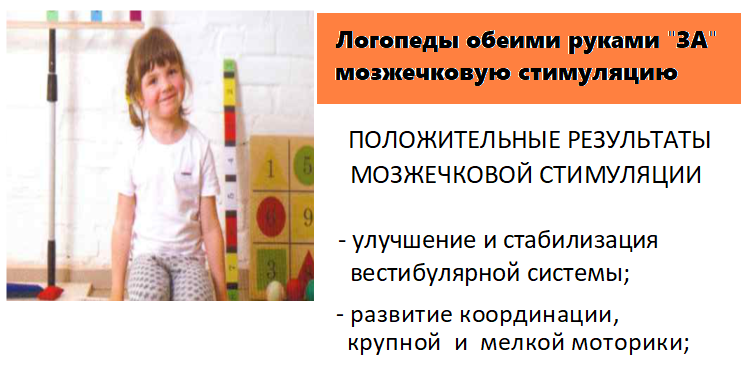 - совершенствование межполушарного взаимодействия; - развитие зрительно-пространственных представлений:      формирование  схемы тела, чувства времени и пространства   у ребенка;  - развитие зрительно-моторной координации, расширениеоптического поля ребенка;  - улучшение показателей внимания ребенка: объем внимания,   переключаемость, концентрация, распределение; - улучшение самоконтроля и саморегуляции; - снижение лабильности эмоциональной сферы ребенка,       повышение самооценки, уверенности в себе.